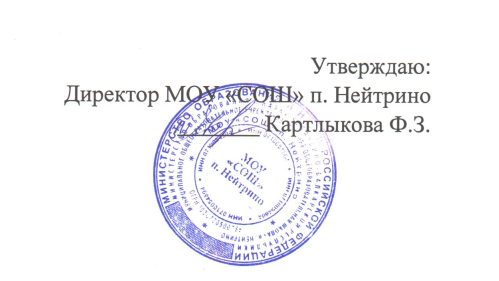 МенюПитание начальной  школы (1-4 классов) МОУ «СОШ» п. Нейтринона 17.04.2024г.МенюПитание средней школы (5-11 классов) МОУ «СОШ» п. Нейтринона 17.04.2024г.№Наименование блюдВыход, грЗавтрак:1Каша пшенная  на молоке с маслом сливочным200/10/52Чай с сахаром200/153Хлеб пшеничный50Обед1 Рыба припущенная с картофельным пюре100/1502Салат из свеклы803Чай с сахаром200/154Хлеб пшеничный100№Наименование блюдВыход, грЗавтрак:1Картофельное пюре с соусом200/502Салат из свеклы1003Компот из сухофруктов200/154Хлеб пшеничный100